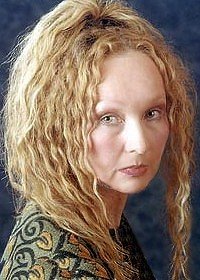 Головина Светлана ВасильевнаГод и дата рождения: 1 января 1948 года.Место проживания (город): Москва.Возраст: 66 лет.Рост: 170Цвет волос: светло русаяЦвет глаз: зеленыйРазмер одежды: 48Размер обуви: 38-39.Головина Светлана Васильевна — постоянно работает с актерским агентством "Жар-птица"

Светлана Головина может принять участие в вашем проекте - коллектив актерского агентства "Жар-птица" обеспечит организацию съемок своего клиента в полнометражных и короткометражных фильмах, телевизионных фильмах, телесериалах, рекламе и т. д.

Если Светлана Головина представляет для вас интерес, звоните и пишите — актерское агентство "Жар-птица" поможет вам!8 (903) 135-43-85, 8 (916) 691-24-26 trubnikova777@gmail.comОБРАЗОВАНИЕ: 1969 году окончила актерский факультет ГИТИСа (мастерская Г.Г.Конского и О.Н.Андровской).Заслуженная артистка РФ (1997).ФИЛЬМОГРАФИЯ: 2008	Братья-детективы, Режиссеры: Алексей Трейман, Ксения Кондрашина, Оксана Карас, эпизод (10-я серия)2007	И падает снег, Режиссер: Марина Мигунова, роль - директриса2003	Даша Васильева. Любительница частного сыска -1, Режиссер: Анатолий Матешко, роль – Софи, горничная Макмайеров                              2003	Крутые наследнички | фильм 1                              2003	За всеми зайцами | фильм 22002	Прикованный (Россия, Беларусь), Режиссер: Валерий Рыбарев, эпизод1991	Господня рыба, Режиссер: Вячеслав Колегаев, роль - Мария1988	Прости нас, сад..., Режиссер: Анатолий Ниточкин, роль - Ада1971	Ход белой королевы, Режиссер: Виктор Садовский, главная роль - Наталья Cкуратова  1971	Даурия, Режиссер: Виктор Трегубович, роль – Дашутка, Дарья Епифановна Козулина1967	Весна на Одере, Режиссер: Леон Сааков, роль - МаргаретУЧАСТИЕ В ДОКУМЕНТАЛЬНЫХ ФИЛЬМАХ:1999	Семейные тайны (документальный), Режиссеры: Алексей Горовацкий, Александр МарутянИНФОРМАЦИЯ ПО СПЕКТАКЛЯМ:1982	Василиса Мелентьева (фильм-спектакль), Режиссеры: Владимир Андреев, Александр Воропаев, главная роль  - царица Анна На сцене театра Ермоловой сыграла роли: Царицы Анны («Василиса Мелентьева» А. Островского), Шуры («Батальоны просят огня» Ю. Бондарева), Хестер («Глубокое синее море» Т. Реттигана), Веры («Последний посетитель» В. Дозорцева), Мэри Тавадзе («С трех до шести» А. Чхаидзе), Миледи («Костюмер» Р. Харвуда), Цецилии («Приглашение на казнь» В. Набокова), Елены Андреевны («Дядя Ваня» А. Чехова), Снежной королевы («Снежная королева» Е. Шварца), Беатрисы («Влияние гамма-лучей на бледно-желтые ноготки» П. Зиндела), Фру Ингер («Ночь в Эстроте» Г. Ибсена), Цезонии («Калигула» А. Камю), Елизаветы («Мария Стюарт» Ф. Шиллера), Доротеи («Вечер комедии» Э. де Филиппо), Софьи («Сон на конец свету» Е. Греминой), Ольги Дмитриевны («Костюмерша» А. Сергеева), Элеоноры («Танго» С. Мрожека), Элены («Суббота, воскресенье, понедельник» Э. де Филиппо), Лиды («День космонавтики» Е. Унгарда), Стеллы-40 («Фотофиниш» П. Устинова).